Newport CE Junior School
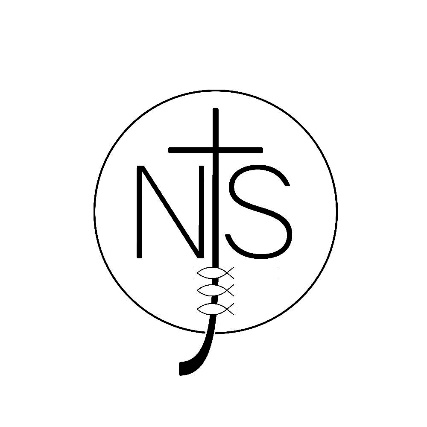 Parent/Carer Code of ConductAt Newport CE Junior School we value our relationship with Parents and Carers.  Ensuring that children make good progress and ‘learn to make a difference’ relies upon successful partnership.  We encourage staff and parents/carers to form positive relationships for the benefit of the children.The purpose of this policy is to ensure clarity with all visitors and parents/carers about the expected conduct at Newport CE Junior School.  Note: Please ensure that all persons responsible for collecting children from school are aware of this policy.GUIDANCE:Visitors/parents and carers are reminded:To respect the caring ethos and values of the school.That both teachers and parents need to work together for the benefit of their children.Approaching school staff for help to resolve an issue is done with an appropriate manner.All members of the school community are treated with respect using appropriate language and behaviour.The school needs to work with a child in order to clarify their version of events alongside that of others in order to bring about an appropriate solution to an issue.To correct their child’s actions especially where it could lead to conflict, aggressive or unsafe behaviour – both on and off the school premises.In order to support a peaceful and safe school environment the school will not tolerate parents, carers or visitors exhibiting the following:Disruptive behaviour which interferes or threatens to interfere with any of the schools operation or activities anywhere on the schools premises.Any inappropriate behaviour on the school premises.Using loud or offensive language or displaying temper.Threatening, in anyway, a member of school staff, visitor, fellow parent/carer or pupil.Damaging or destroying school property.Sending abusive or threatening emails or text/voicemail/phone messages or other written communications to anyone within the school community.Defamatory, offensive or derogatory comments regarding the school or any of the pupils/parents/staff at the school on Social Media.The use of physical or verbal aggression towards another adult or child.  Approaching someone else’s child in order to discuss or chastise them because of the actions of this child towards their own child.Smoking, taking illegal drugs or the consumption of alcohol on school premises (unless authorised at an appropriate event).Dogs being brought on school premises (other than guide dogs).Should any of the above occur on school premises the school may feel it necessary to take action by contacting the appropriate authorities and/or sadly, consider banning the offending adult from entering the school premises.INAPPROPRIATE USE OF SOCIAL NETWORK SITES:Social Media websites are being used increasingly to fuel campaigns and complaints against schools, Head teachers, school staff, and in some cases other parents/carers or pupils.  The Department for Education and Governors of Newport CE Junior School considers the use of Social Media websites in this way as unacceptable.  Any concerns you may have about the school or your child/children must be made through the appropriate channels by speaking to the class teacher, the Head teacher or the Chair of Governors, where they will be dealt with fairly, appropriately and effectively for all concerned.  You may wish to view our Complaints Policy alongside this.Libellous or Defamatory Posts – In the event that any pupil or parent/carer of a child/children at Newport CE Junior School is found to be posting libellous or defamatory comments on Facebook or other social networking sites, they will be reported to the appropriate ‘report abuse’ section of the network site.  All social network sites have clear rules about the content which can be posted on the site and they provide robust mechanisms to report contact or activity which breaches this.  The school will also expect that any parent/carer or pupil removes such comments immediately.Cyber Bullying – We take very seriously the use of cyber bullying by one child or a parent to publicly humiliate another by inappropriate social network entry.  We will take and deal with this as a serious incident of school bullying.The school will also consider its legal options to deal with any such misuse on social networking and other sites.Thank you for abiding by this policy in our school.  Date Policy Written and Agreed by Governors:Date of last review:Date of next review:October 2018October 2018October 2020